Ход урокаДиректор                                                                                                                         В.М.ДжиоеваАнализ урока в соответствии с требованиями ФГОС  Дата:15.04.2022г.Класс: 8Учитель: БетееваЗамира. СардиевнаКоличество учащихся в классе: 25Присутствовали на уроке: 23Тема урока: «График функции у = а (х-хₒ)2 + уₒ»Тип урока: комбинированный урокЦель урока:актуализировать имеющиеся знания, подготовить учащихся к дальнейшему восприятию материала, данного урока.Задачи:образовательные:сформировать умение анализировать, сравнивать, логически рассуждать, обобщать и делать выводы.развивающие:-развивать образное и логическое мышление, память, пространственное воображение, познавательный интерес;  -поддерживать интерес к изучаемому предмету;воспитательные: -развивать умение оценивать результаты своего труда;-развивать умение рационально использовать время на уроке;-прививать аккуратность и трудолюбие, умение выслушивать других;-формировать стремление к самореализации.Ожидаемые результаты:Личностные: умение управлять своей познавательной деятельностью, открыто выражать и отстаивать свою позицию и критично относиться к своим поступкам, умение соблюдать дисциплину на уроке, уважительно относиться к учителю и одноклассникам.Познавательные:систематизировать и развивать у учащихся знания по теме функция, область определения функции, график функции;Регулятивные:выделение и осознание того, что уже пройдено, постановка цели учебной задачи, синтезКоммуникативные: формулируют собственные мысли, высказывают свою точку зрения.Техническое оборудование: ИКТ, ЦОР, дидактический материал.Ведущие аспекты анализа урокаВывод: урок построен и проведён методически грамотно, структура урока соблюдена, на данном уроке все поставленные цели реализованы. Урок соответствует требованиям ФГОС.Директор                                                                       В.М.ДжиоеваТехнологическая карта урокаТехнологическая карта урокаТехнологическая карта урокаТехнологическая карта урокаПредмет: алгебраКласс: 8Урок №98Тема: «График функции у = а (х-хₒ)2 + уₒ»Тема: «График функции у = а (х-хₒ)2 + уₒ»Тема: «График функции у = а (х-хₒ)2 + уₒ»Тип урока: комбинированный урокУчитель математики: Бетеева З.С.Учитель математики: Бетеева З.С.Учитель математики: Бетеева З.С.Автор УМК: С.М. НикольскийЦель урока:актуализировать имеющиеся знания, подготовить учащихся к дальнейшему восприятию материала, данного урока.Цель урока:актуализировать имеющиеся знания, подготовить учащихся к дальнейшему восприятию материала, данного урока.Цель урока:актуализировать имеющиеся знания, подготовить учащихся к дальнейшему восприятию материала, данного урока.Цель урока:актуализировать имеющиеся знания, подготовить учащихся к дальнейшему восприятию материала, данного урока.Задачи:                                                                                                                                                                                                                                                                              образовательные:сформировать умение анализировать, сравнивать, логически рассуждать, обобщать и делать выводы.развивающие:-развивать образное и логическое мышление, память, пространственное воображение, познавательный интерес;  -поддерживать интерес к изучаемому предмету;воспитательные: -развивать умение оценивать результаты своего труда;-развивать умение рационально использовать время на уроке;-прививать аккуратность и трудолюбие, умение выслушивать других;-формировать стремление к самореализации.Задачи:                                                                                                                                                                                                                                                                              образовательные:сформировать умение анализировать, сравнивать, логически рассуждать, обобщать и делать выводы.развивающие:-развивать образное и логическое мышление, память, пространственное воображение, познавательный интерес;  -поддерживать интерес к изучаемому предмету;воспитательные: -развивать умение оценивать результаты своего труда;-развивать умение рационально использовать время на уроке;-прививать аккуратность и трудолюбие, умение выслушивать других;-формировать стремление к самореализации.Задачи:                                                                                                                                                                                                                                                                              образовательные:сформировать умение анализировать, сравнивать, логически рассуждать, обобщать и делать выводы.развивающие:-развивать образное и логическое мышление, память, пространственное воображение, познавательный интерес;  -поддерживать интерес к изучаемому предмету;воспитательные: -развивать умение оценивать результаты своего труда;-развивать умение рационально использовать время на уроке;-прививать аккуратность и трудолюбие, умение выслушивать других;-формировать стремление к самореализации.Задачи:                                                                                                                                                                                                                                                                              образовательные:сформировать умение анализировать, сравнивать, логически рассуждать, обобщать и делать выводы.развивающие:-развивать образное и логическое мышление, память, пространственное воображение, познавательный интерес;  -поддерживать интерес к изучаемому предмету;воспитательные: -развивать умение оценивать результаты своего труда;-развивать умение рационально использовать время на уроке;-прививать аккуратность и трудолюбие, умение выслушивать других;-формировать стремление к самореализации.Планируемые результатыПланируемые результатыПланируемые результатыПланируемые результатыПредметные: сформировать умение анализировать, сравнивать, логически рассуждать, обобщать и делать выводы.Межпредметные:- умение формулировать высказывание;- умение находить общее решение;-умение использовать речевые средства для представления результата.Межпредметные:- умение формулировать высказывание;- умение находить общее решение;-умение использовать речевые средства для представления результата.Личностные: умение управлять своей познавательной деятельностью, открыто выражать и отстаивать свою позицию и критично относиться к своим поступкам, умение соблюдать дисциплину на уроке, уважительно относиться к учителю и одноклассникам.Подготовка к уроку: шаблоны параболы у = х2Подготовка к уроку: шаблоны параболы у = х2Подготовка к уроку: шаблоны параболы у = х2Подготовка к уроку: шаблоны параболы у = х2Ресурсы урока: технологическая карта, учебник: алгебра:С.М. Никольский, 8 класс: компьютер, презентация «График функции у = а (х-хₒ)2 + уₒ»Ресурсы урока: технологическая карта, учебник: алгебра:С.М. Никольский, 8 класс: компьютер, презентация «График функции у = а (х-хₒ)2 + уₒ»Ресурсы урока: технологическая карта, учебник: алгебра:С.М. Никольский, 8 класс: компьютер, презентация «График функции у = а (х-хₒ)2 + уₒ»Ресурсы урока: технологическая карта, учебник: алгебра:С.М. Никольский, 8 класс: компьютер, презентация «График функции у = а (х-хₒ)2 + уₒ»Место урока в рабочей программе: №98 в теме «График функции у = а (х-хₒ)2 + уₒ».Место урока в рабочей программе: №98 в теме «График функции у = а (х-хₒ)2 + уₒ».Место урока в рабочей программе: №98 в теме «График функции у = а (х-хₒ)2 + уₒ».Место урока в рабочей программе: №98 в теме «График функции у = а (х-хₒ)2 + уₒ».Основные термины и понятия: график, парабола.Основные термины и понятия: график, парабола.Основные термины и понятия: график, парабола.Основные термины и понятия: график, парабола.Формы и методы работы: фронтальная форма, групповая (парная) форма, индивидуальная форма.Формы и методы работы: фронтальная форма, групповая (парная) форма, индивидуальная форма.Формы и методы работы: фронтальная форма, групповая (парная) форма, индивидуальная форма.Формы и методы работы: фронтальная форма, групповая (парная) форма, индивидуальная форма.Технология: технология развития критического мышления, элементы проблемной технологии, здоровьесберегающие технологииТехнология: технология развития критического мышления, элементы проблемной технологии, здоровьесберегающие технологииТехнология: технология развития критического мышления, элементы проблемной технологии, здоровьесберегающие технологииТехнология: технология развития критического мышления, элементы проблемной технологии, здоровьесберегающие технологииОборудование: персональный компьютер, мультимедийный проектор, презентация «График функции у = а (х-хₒ)2 + уₒ».,карточки, парная и групповая работы.Оборудование: персональный компьютер, мультимедийный проектор, презентация «График функции у = а (х-хₒ)2 + уₒ».,карточки, парная и групповая работы.Оборудование: персональный компьютер, мультимедийный проектор, презентация «График функции у = а (х-хₒ)2 + уₒ».,карточки, парная и групповая работы.Оборудование: персональный компьютер, мультимедийный проектор, презентация «График функции у = а (х-хₒ)2 + уₒ».,карточки, парная и групповая работы.Предметные результаты:Метапредметные результаты:Личностныерезультаты:Знать: алгоритм построения графиковфункций:у = ах2 + уₒ  ,y = a(x – хₒ)2и  у = а (х-хₒ)2 + уₒ;как определяется координаты вершины параболы.Уметь: строить графики функций: у = ах2 + уₒ  ,y = a(x – хₒ)2и  у = а (х-хₒ)2 + уₒ;определятькоординаты вершиныпараболы.систематизировать и развивать у учащихся знания по теме функция, область определения функции, график функции;провести контроль приобретенных знаний;развивать логическое мышление, умение анализировать, делать вывод;способствовать развитию познавательного интереса учащихся.формирование коммутативных умений, культуры общения;формирование творческой личности;развитие памяти, мышления, воображения.Этап урокаДеятельность учителяДеятельность ученикаВремя(в мин.)Формируемые УУДЭтап урокаДеятельность учителяДеятельность ученикаВремя(в мин.)1 этап. Актуализация знанийЗадача этапа: актуализировать имеющиеся знания, подготовить учащихся к дальнейшему восприятию материала, данного урока.Н.Е.Жуковскийсказал:«В математике есть своя красота, как в живописи и поэзии»сегодня на уроке мы научимся очень красивому методу построения графиков квадратичной функции.Фронтальный опросКакие функции вам известны?Какой формулой задаётся каждая из этих функций?Какие еще функции вам известны?Какой формулой задаётся              квадратичная функция?Что является графиком квадратичной функции?Как влияет коэффициента на график функции?Сколько вам необходимо знать точек, чтобы построить график функцииу=ах2? Отвечают на вопросы:1.Линейная функция, прямая пропорциональность.2.у = kx+b; y=kx.3. квадратичная функция.4. у = ах2 (а≠0).5. Графиком квадратичной функции является парабола.6.  График функции у=ах2можно получить из графика функции у = х2с помощью растяжения вдоль оси ув а раз, если а > 1, и с помощью сжатия вдоль оси ув 1/араз, если 0 <а < 1.7.составить таблицу значений из 5-7 точек, симметричных относительно оси у;      - вершину О(0;0) и еще 2-3 точки на одной из ветвей параболы.Познавательные: осознанное и произвольное построение речевого высказывания, поиск и выделение необходимой информацииРегулятивные:выделение и осознание того, что уже пройдено.Постановка цели учебной задачи, синтезКоммуникативные:умение с достаточной полнотой и точностью выражать свои  мысли, слушать и вступать в диалог Личностные:самоопределение.Карточка №1:построить: а) у=3х2;  б)у= ½ х2; в) у= -3х2Проверка: три ученика на доске.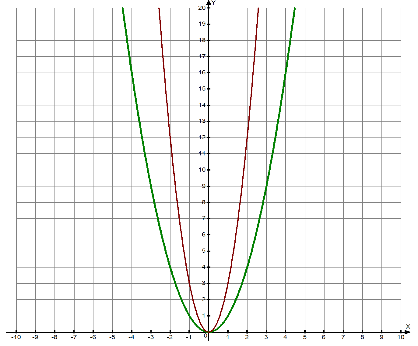 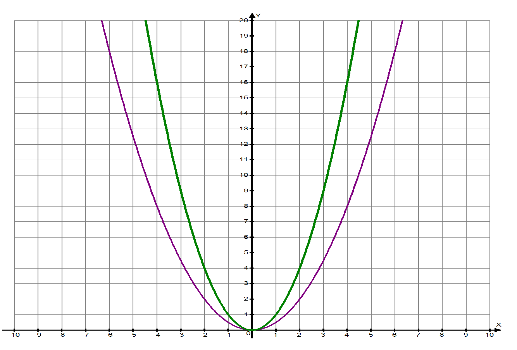 .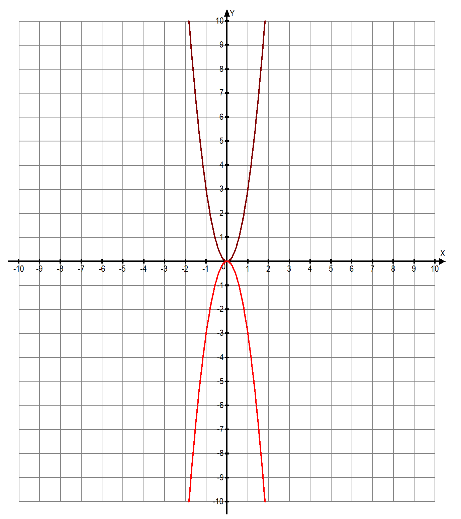 2 этап. Целеполагание и мотивация.Задача: обеспечение мотивации учения детьми, принятие ими целей урока.Методы: проблемная ситуация, беседа.Вы уже умеете строить график функции у = ах2и описывать свойства функции при а > 0  илиа < 0. Какие координаты имеет вершина параболы у = ах2?А всегда ли вершина имеет координаты (0;0)?А как построить график функцииу = 2(х-2)2 + 5?В каком виде представлена формула?Как представить в общем виде?Как вы думаете, какая тема нашего урока?Чему вы должны научиться на данном уроке?- вершину О(0;0)Строят предположенияСтроят предположенияВ частном случаиу = а(х-хₒ)2 + уₒГрафик функции у = а (х-хₒ)2 + уₒ На этом уроке мы должны научиться строить графики функций у = ах2 + уₒ ,y = a(x – хₒ)2иу = а (х-хₒ)2 + уₒ.Познавательные:формулирование проблемыРегулятивные:целеполагание, выдвижение гипотез.Коммуникативные:постановка вопросов, инициативное сотрудничество.III. Этап планированияСовместно с классом заполняется таблица на доскеПознавательные:учатся ясно, точно, грамотно излагать свои мысли;Регулятивные:составляют план деятельностиКоммуникативные:вступают в диалог с учителем и одноклассникамиЛичностные:выдвигают гипотезы4 этап. Открытие нового знанияНа партах у вас лежаткарточки,  на которых  изображены графики квадратичной функции, и шаблон  параболы (функции  у = х2).Рассмотрим карточку №1, что произошло с параболой?Слайд№2Какой формулой задается функция?Рассмотрим карточку №2, что произошло с параболой? Слайд№2Какой формулой задается функция?Какой вывод можно сделать? Слайд№3Назовите вершину параболы в первом случае.А какая вершина параболы во втором случае?Рассмотрим карточку №3, что произошло с параболой? Слайд№4Вспомним, какой формулой мы задавали линейную функцию, когда смещали её график, то вправо, то влево?Какой формулой задается функция на карточке №3?Рассмотрим карточку №4, что произошло с параболой? Слайд№4Какой формулой задается функция?Какой вывод можно сделать? Слайд№5Назовите вершину параболы в первом случае.А какая вершина параболы во втором случае?Рассмотрим карточку №5, что произошло с параболой? Слайд№6Какой формулой задается функция?Рассмотрим карточку №6, что произошло с параболой? Слайд№6Какой формулой задается функция?Рассмотрим карточку №7, что произошло с параболой? Слайд№6Какой формулой задается функция?Какой вывод можно сделать? Слайд№7Назовите вершину параболы в первом случае.А какая вершина параболы во втором случае?Назовите вершину параболы в третьем случае.ФИЗКУЛЬТМИНУТКА Слайд№8-9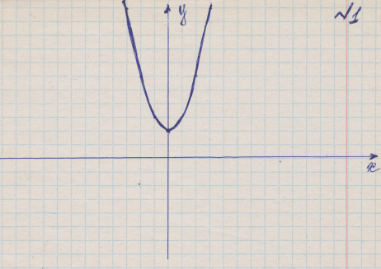 Она сместилась на 2 единицы вверх.у = х2 + 2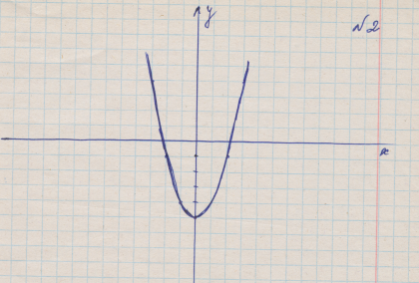 Она сместилась на 5 единиц вниз.у = х2-5График функции у = ах2+ уₒявляется параболой, которую можно получить изграфикафункцииу = ах2с помощьюпараллельногопереносавдоль оси Оу  на| уₒ|единиц вверх, еслиуₒ> 0, ивниз,  еслиуₒ< 0.При этом вершина параболы будет иметь координаты (0; уₒ).Записывают вывод в тетрадь.(0;2)(0;-5)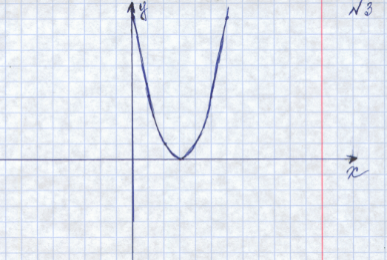  Она сместилась на 3 единицы вправо.у = (х+т), у = (х-т).y = (x – 3)2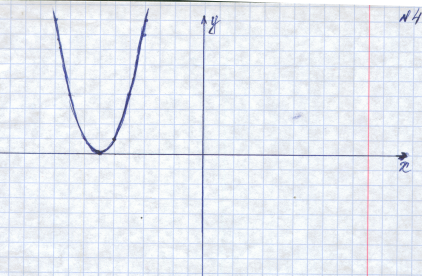 Она сместилась на 7 единиц влево.y =(x+7)2Графикфункцииу = а(х – хₒ)2 являетсяпараболой, которуюможно получить изграфикафункцииу = ах2с помощьюпараллельногопереносавдоль оси Оx  на| хₒ|единиц вправо, еслихₒ> 0, ивлево,  еслихₒ< 0.При этом вершина параболы будет иметь координаты (хₒ; 0) Записывают вывод в тетрадь.(3;0)(-7;0)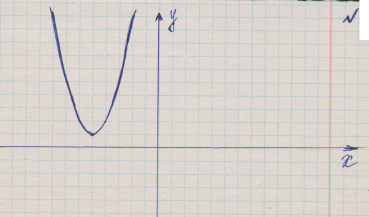 Она сместилась на 5 единиц влево и на 1 единицу вверх.у = (х+5)2 + 1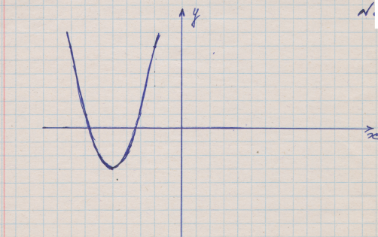 Она сместилась на 5 единиц влево и на 3 единицы вниз.у = (х+5)2 -3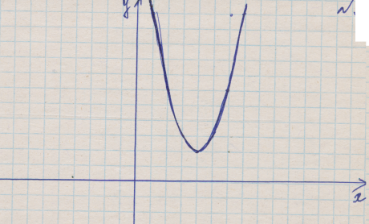 Она сместилась на 4 единицы вправо и на 2 единицы вверх.у = (х-4)2 +2Графикфункцииу = а (х-хₒ)2 + уₒ.являетсяпараболой, которуюможно получить изграфикафункцииу = ах2с помощьюдвухпараллельныхпереносов:	–вдоль оси Оxна | хₒ|единиц вправо, еслихₒ> 0, ивлево,  еслихₒ< 0;	– вдоль оси Оу  на| уₒ|единиц вверх, еслиуₒ> 0, ивниз,   еслиуₒ< 0.Записывают вывод  в тетрадь.(-5;1)(-5;-3)(4;2)Познавательные:умение структуризировать знанияРегулятивные:планирование своей деятельности для решения поставленной задачи и контроль полученного результатаКоммуникативные:умение с достаточной полнотой и точностью выражать свои мысли;Личностные:самоопределение.5 этап. Применение нового знания.Задача: совершенствовать знания и навыки учащихся, полученные при изучении темы урока.Вернемся к нашему вопросу, который прозвучал ранее, как построить график функцииу = 2(х-2)2 + 5?№ 430№ 436№ 432 Тест Слайд№10-15Алгоритм. Построить у = 2х2(график функции у=2х2можно получить из графика функции у = х2с помощью растяжения вдоль оси у в 2раза);у = 2(х-2)2 (сдвинуть график функции у=2х2вправо на 2 единицы);у = 2(х-2)2 + 5 (сдвинуть график функции у = 2(х-2)2вверх на 5 единиц)а) (-1;0); б) (-9;0); в) (5;0); г) (9;0).а) ½(х-5)2; б) 5(х+4)2.а) сдвинуть график функции у=х2влево на 5 единицб) отобразить график функции у = (х+5)2 относительно оси хв) сдвинуть график функцииу=2х2вправо на 1 единицуг) отобразить график функции у = 2(х-1)2 относительно оси хПознавательные:выбор наиболее эффективных способов решения задачРегулятивные:контроль, коррекция, выделение и осознание того, что уже усвоено и что еще подлежит усвоению, осознание качества и уровня усвоения;Коммуникативные:умение слушать и вступать в диалогЛичностные:самоопределение.6 этап.  Домашнее заданиеЗадача этапа: повторение изученного материала, отработка практических навыков№ 442№ 4437 этап.  Рефлексия.Задача: определить границу между знанием и незнаниемПознавательные:подводят итог работыРегулятивные:учатся выделять главное  в полученных знанияхЛичностные:самоопределение.Ведущие аспекты анализа урокаСодержание наблюденияДидактическая задача урока (краткий оценочный анализ)Содержание урока соответствует решениюдидактическая задача. Применяются различные формы и методы представления нового материала. Используются проблемные задания, творческая работа, групповая работа, способствующие учебно-познавательной деятельности учащихся. Результативность решения дидактической задачи определена при построении афишировании собственных знаний, рефлексииСодержание урокаОсновное содержания урока соответствует содержанию программы и учебникаМетоды обученияМетоды обучения: частично-поисковый, объяснительно-иллюстративные, проблемно-поисковые, логические методы самоуправления учебными действиями и самоконтроля позволяют решать образовательной цели: образовательные, развивающие, воспитательные.Формы обученияДля решения основной дидактической задачи урока применены такие формы обучения, как фронтальная, групповая, индивидуальная.Предложенные задания используемыеПрактическая направленность урокаПредлагаемые заданияслужат для мотивации учебной деятельности, развитию критического мышления, коммуникативных свойств личности, способствуют нравственному воспитаниюСамостоятельная работа школьников как форма организации учебной деятельностиУровень самостоятельности школьников при решении дидактической задачи урока: выборочно-воспроизводящий.Характер самостоятельной учебной деятельности -творческий.Формирование универсальных учебных действий на каждом этапе урокаЛичностные, познавательные, коммуникативные. УУД успешно формируются учителем на различных этапах урокаФормирование ИКТ-компетентностиИКТ на уроке используются, способствует активизации познавательной деятельности учащихся, повышают объём выполняемой работы на уроке, обеспечивают наглядность, эффективность обученияСтруктура урокаСтруктуры урока соответствует основной дидактической задачеПедагогический стильПрисутствует демократический стиль общения. Речь учителя выразительна, богата, формулировки вопросов побуждают к учебному диалогуИспользование современных образовательных технологий в процессе обучения преподаваемого предметаНа уроке применяются современные образовательные технологии, технология проблемного обученияПрименение здоровьесберегающих технологий В учебном кабинете поддерживается температурный режим, проветривание, нормы освещения. Здоровье учащихся поддерживается чередованием видов деятельности, динамическими паузами, созданием положительного микроклимата в классе, стимулированием внешней и внутренней мотивации к обучениюРезультативность урокаЦель достигнута и решены основные задачи урока